Lunch *Beetroot Falafel & Baby Carrots  With  goats cheese and dukkah spice Fine herbs75Whitebaite Garlic mayonnaise 55 Eggplant & Bacon Salad    Crunchy baby gem lettuceBroccolini Waldorf Salad Dressing 85(Add poached egg R15)New Season AsparagusBlack forest ham and crumbed camembert   Side salad89 Bree Street Beef Burgeron kitka bun, bacon,caramelized onion and cumin gouda  with  triple cooked chips115 Land and Sea Confit pork belly & Grilled calamariTon katsu sauce Side salad 95 *Dhal Curry Seasonal vegetables & papadum 79 (Add naan bread R18)DESSERTSDark Chocolate Fondant  Toffee Pecan ice cream 70  Vanilla Panna Cotta Seasonal berries and lemon curd 65    Lunch Grilled Line Caught Fish   Steamed asparagus Minted peas with crispy pancetta Creamy mash         159 *Butternut Gnocchi With baby spinach , broccolini  walnuts &Bavarian gorgonzola   148   Five Weeks Matured Rump Steak  Mushroom stroganoff  and triple cooked chips Cauliflower198  Elgin Pork ChopBraised cabbage, apple and caraway seeds  Roasted butternut  165Cape Malay Chicken Curry & ApricotsWith garlic naan & sambals 168Springbok Shank Dukkah spiced beetroot and orange White sweet potato 189SIDESSide baby spinach Salad  (V)39Triple Cooked Chips with Aioli39Duck Fat Roasted Potatoes55P.T.O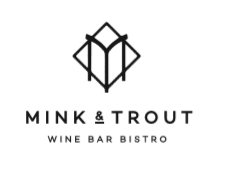 OurMenu is created on local and sustainable ingredients.Ingredients are delivered daily, due to seasonal change our fruits and vegetables may change from time to time.Please inform our service staff of any dietary requirements .WE THANK YOU FOR YOUR PATRONAGE